Geography of Ancient MesopotamiaHow to people choose where to settle and build their village? There are four environmental factors:1.2.3.4.Why was the Fertile Crescent a good place to settle and build a civilization?Your scavenger-hunt clues to identify 8 important physical features in Ancient Mesopotamia. Use the maps on page 96 & 123 of your red textbook to help you solve each riddle. Label the 8 physical features & Mesopotamia on your map. Have Ms. Elizabeth check your workColor!! Fertile Crescent = green, mountains = brown, deserts = yellow & water = blue. Geography of Ancient MesopotamiaHow to people choose where to settle and build their village? There are four environmental factors:1.2.3.4.Why was the Fertile Crescent a good place to settle and build a civilization?Your scavenger-hunt clues to identify 8 important physical features in Ancient Mesopotamia. Use the maps on page 96 & 123 of your red textbook to help you solve each riddle. Label the 8 physical features & Mesopotamia on your map. Have Ms. Elizabeth check your workColor!! Fertile Crescent = green, mountains = brown, deserts = yellow & water = blue. Geography of Ancient MesopotamiaThe 8 physical features described in the scavenger hunt clue are:Label these 8 physical features, Mesopotamia & the Fertile Crescent on the map. After, Ms. Elizabeth checks your map color it!! Fertile Crescent = green, mountains = brown, deserts = yellow & water = blue. 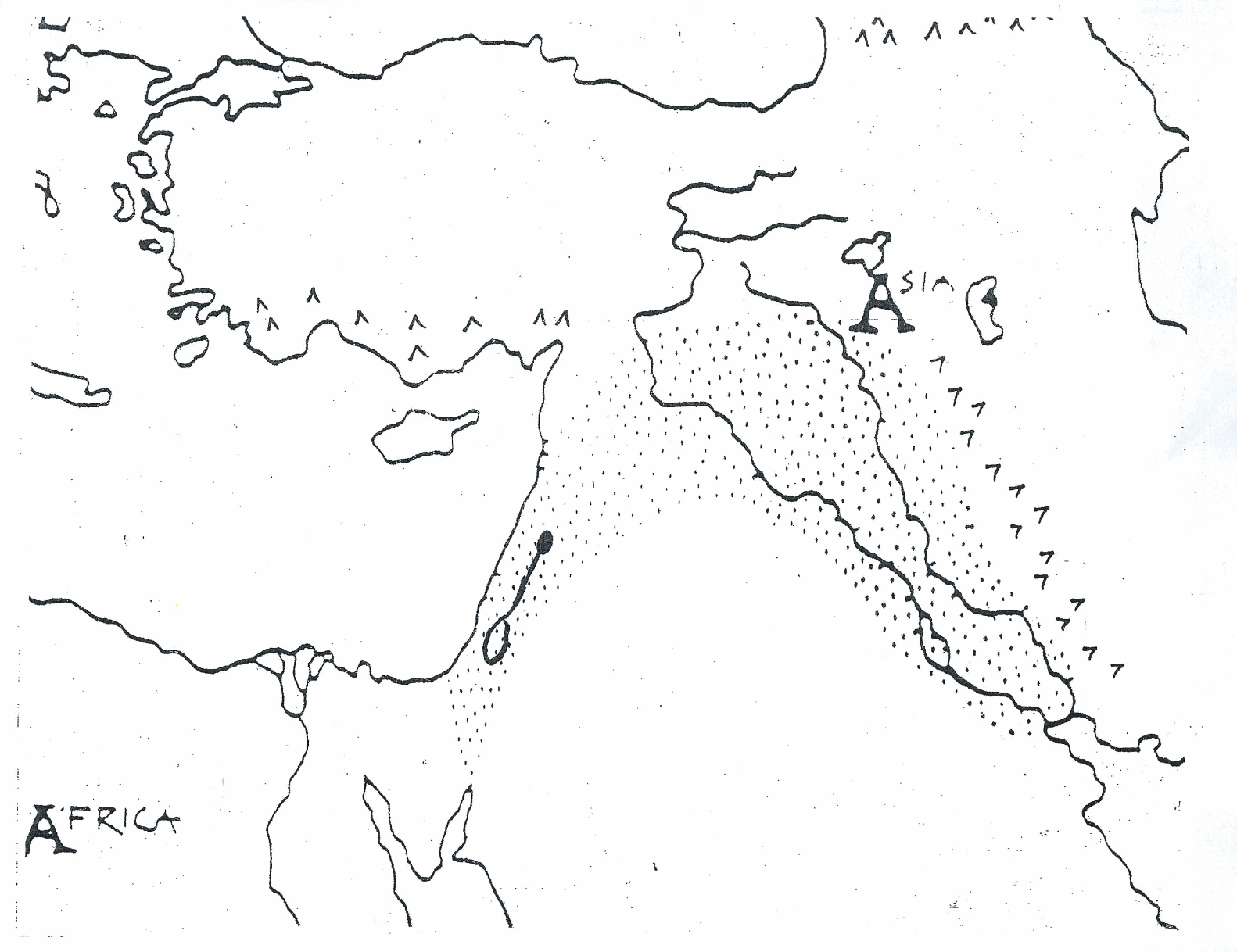 1.2.3.4.5.6.7.8.